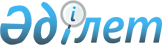 О внесении изменений в решение Северо-Казахстанского областного маслихата от 12 декабря 2014 года № 31/1 "Об областном бюджете Северо-Казахстанской области на 2015-2017 годы"
					
			Утративший силу
			
			
		
					Решение маслихата Северо-Казахстанской области от 17 августа 2015 года № 37/15. Зарегистрировано Департаментом юстиции Северо-Казахстанской области 3 сентября 2015 года № 3367. Утратило силу в связи с истечением срока действия (письмо руководителя аппарата маслихата Северо-Казахстанской области от 12 января 2016 года N 2.1-11/6)      Сноска. Утратило силу в связи с истечением срока действия (письмо руководителя аппарата маслихата Северо-Казахстанской области от 12.01.2016 N 2.1-11/6).

      В соответствии со статьями 106, 108, пунктом 1 статьи 111 Бюджетного кодекса Республики Казахстан от 4 декабря 2008 года, подпунктом 1) пункта 1 статьи 6 Закона Республики Казахстан от 23 января 2001 года "О местном государственном управлении и самоуправлении в Республике Казахстан" Северо-Казахстанский областной маслихат РЕШИЛ:

      1. Внести в решение Северо-Казахстанского областного маслихата от 12 декабря 2014 года № 31/1 "Об областном бюджете Северо-Казахстанской области на 2015-2017 годы" (зарегистрировано в Реестре государственной регистрации нормативных правовых актов под № 3035 30 декабря 2014 года, опубликовано 8 января 2015 года в газете "Солтүстік Қазақстан", 8 января 2015 года в газете "Северный Казахстан") следующие изменения:

       пункт 1 изложить в следующей редакции: 

      "1. Утвердить областной бюджет Северо-Казахстанской области на 2015-2017 годы согласно приложениям 1, 2 и 3 соответственно, в том числе на 2015 год в следующих объемах: 

      1) доходы – 110 686 759,3 тысячи тенге, в том числе по:

      налоговым поступлениям – 13 853 749,7 тысячи тенге;

      неналоговым поступлениям – 560 241,9 тысячи тенге;

      поступлениям от продажи основного капитала – 1 000 тысяч тенге;

      поступления трансфертов – 96 271 767,7 тысячи тенге; 

      2) затраты – 110 972 915 тысяч тенге; 

      3) чистое бюджетное кредитование – 2 431 447,5 тысячи тенге, в том числе:

      бюджетные кредиты – 3 895 419 тысяч тенге;

      погашение бюджетных кредитов – 1 463 971,5 тысячи тенге; 

      4) сальдо по операциям с финансовыми активами – 49 900 тысяч тенге, в том числе:

      приобретение финансовых активов – 50 000 тысяч тенге;

      поступления от продажи финансовых активов государства – 100 тысяч тенге;

      5) дефицит бюджета – -2 767 503,2 тысячи тенге;

      6) финансирование дефицита бюджета – 2 767 503,2 тысячи тенге.";

       пункт 11 изложить в следующей редакции: 

      "11. Утвердить резерв местного исполнительного органа Северо-Казахстанской области на 2015 год в сумме 86 756 тысяч тенге.";

       приложение 1 к указанному решению изложить в новой редакции согласно приложению к настоящему решению.

      2. Настоящее решение вводится в действие с 1 января 2015 года. 

 Северо-Казахстанский областной бюджет на 2015 год
					© 2012. РГП на ПХВ «Институт законодательства и правовой информации Республики Казахстан» Министерства юстиции Республики Казахстан
				
      Председатель XXXVII сессии
Северо-Казахстанского 
областного маслихата

А. Сапаров

      Секретарь 
Северо-Казахстанского 
областного маслихата

К. Едресов
Приложение к решению сессии Северо-Казахстанского областного маслихата от 17 августа 2015 года № 37/15Приложение 1 к решению сессии Северо-Казахстанского областного маслихата от 12 декабря 2014 года № 31/1Категория

Категория

Категория

Наименование

Сумма, тыс. тенге

Класс

Класс

Наименование

Сумма, тыс. тенге

Подкласс

Наименование

Сумма, тыс. тенге

1

2

3

4

5

1) Доходы

110 686 759,3

1

Налоговые поступления

13 853 749,7

01

Подоходный налог

12 045 936,7

2

Индивидуальный подоходный налог

12 045 936,7

05

Внутренние налоги на товары, работы и услуги

1 807 813

3

Поступления за использование природных и других ресурсов

1 807 813

2

Неналоговые поступления

560 241,9

01

Доходы от государственной собственности

52 885,9

1

Поступления части чистого дохода государственных предприятий

22 544,3

5

Доходы от аренды имущества, находящегося в государственной собственности

30 339,2

7

Вознаграждения по кредитам, выданным из государственного бюджета

2,4

02

Поступления от реализации товаров (работ, услуг) государственными учреждениями, финансируемыми из государственного бюджета

15 000

1

Поступления от реализации товаров (работ, услуг) государственными учреждениями, финансируемыми из государственного бюджета

15 000

04

Штрафы, пени, санкции, взыскания, налагаемые государственными учреждениями, финансируемыми из государственного бюджета, а также содержащимися и финансируемыми из бюджета (сметы расходов) Национального Банка Республики Казахстан

340 992,3

1

Штрафы, пени, санкции, взыскания, налагаемые государственными учреждениями, финансируемыми из государственного бюджета, а также содержащимися и финансируемыми из бюджета (сметы расходов) Национального Банка Республики Казахстан, за исключением поступлений от предприятий нефтяного сектора 

340 992,3

06

Прочие неналоговые поступления

151 363,7

1

Прочие неналоговые поступления

151 363,7

3

Поступления от продажи основного капитала

1 000

01

Продажа государственного имущества, закрепленного за государственными учреждениями

1 000

1

Продажа государственного имущества, закрепленного за государственными учреждениями

1 000

4

Поступления трансфертов

96 271 767,7

01

Трансферты из нижестоящих органов государственного управления

2 584 355,7

2

Трансферты из районных (городских) бюджетов

2 584 355,7

02

Трансферты из вышестоящих органов государственного управления

93 687 412

1

Трансферты из республиканского бюджета

93 687 412

Функциональная группа

Наименование

Сумма, тыс. тенге

Администратор

Администратор

Наименование

Сумма, тыс. тенге

Программа

Наименование

Сумма, тыс. тенге

1

2

3

4

5

2) Затраты

110 972 915,0

1

Государственные услуги общего характера

1 121 212,8

110

Аппарат маслихата области

45 722

001

Услуги по обеспечению деятельности маслихата области

45 722

120

Аппарат акима области

602 224

001

Услуги по обеспечению деятельности акима области

504 067

004

Капитальные расходы государственного органа

36 300

009

Обеспечение и проведение выборов акимов городов районного значения, сел, поселков, сельских округов

9 000

013

Обеспечение деятельности Ассамблеи народа Казахстана области

31 857

113

Целевые текущие трансферты из местных бюджетов

21 000

257

Управление финансов области

174 156

001

Услуги по реализации государственной политики в области исполнения местного бюджета и управления коммунальной собственностью области

165 665

009

Приватизация, управление коммунальным имуществом, постприватизационная деятельность и регулирование споров, связанных с этим

2 476

013

Капитальные расходы государственного органа

6 015

269

Управление по делам религий области

39 863

001

Услуги по реализации государственной политики в области в сфере религиозной деятельности на местном уровне

19 968

005

Изучение и анализ религиозной ситуации в регионе

19 895

282

Ревизионная комиссия области

135 205

001

Услуги по обеспечению деятельности ревизионной комиссии области

135 205

289

Управление предпринимательства и туризма области

42 887

001

Услуги по реализации государственной политики на местном уровне в области развития предпринимательства и туризма 

42 887

727

Управление экономики области

81 155,8

001

Услуги по реализации государственной политики в области формирования и развития экономической политики области

73 274

061

Экспертиза и оценка документации по вопросам бюджетных инвестиций и концессии, проведение оценки реализации бюджетных инвестиций

7 881,8

2

Оборона

60 874

120

Аппарат акима области

52 432

010

Мероприятия в рамках исполнения всеобщей воинской обязанности

18 661

011

Подготовка территориальной обороны и территориальная оборона областного масштаба

5 336

012

Мобилизационная подготовка и мобилизация областного масштаба

28 435

287

Территориальный орган, уполномоченных органов в области чрезвычайных ситуаций природного и техногенного характера, гражданской обороны, финансируемый из областного бюджета

8 442

002

Капитальные расходы территориального органа и подведомственных государственных учреждений

6 054

004

Предупреждение и ликвидация чрезвычайных ситуаций областного масштаба

2 388

3

Общественный порядок, безопасность, правовая, судебная, уголовно-исполнительная деятельность

4 485 400

120

Аппарат акима области

15 082

015

Целевые текущие трансферты бюджетам районов (городов областного значения) на содержание штатной численности отделов регистрации актов гражданского состояния

15 082

252

Исполнительный орган внутренних дел, финансируемый из областного бюджета

4 470 318

001

Услуги по реализации государственной политики в области обеспечения охраны общественного порядка и безопасности на территории области

4 082 964

003

Поощрение граждан, участвующих в охране общественного порядка

6 195

006

Капитальные расходы государственного органа

209 876

013

Услуги по размещению лиц, не имеющих определенного места жительства и документов

50 107

014

Организация содержания лиц, арестованных в административном порядке

27 451

015

Организация содержания служебных животных 

93 725

4

Образование

10 901 154,9

253

Управление здравоохранения области

142 979

043

Подготовка специалистов в организациях технического и профессионального, послесреднего образования

92 580

044

Оказание социальной поддержки обучающимся по программам технического и профессионального, послесреднего образования

50 399

261

Управление образования области

8 450 560

001

Услуги по реализации государственной политики на местном уровне в области образования 

96 188

003

Общеобразовательное обучение по специальным образовательным учебным программам

1 176 870

004

Информатизация системы образования в областных государственных учреждениях образования 

12 087

005

Приобретение и доставка учебников, учебно-методических комплексов для областных государственных учреждений образования 

24 657

006

Общеобразовательное обучение одаренных детей в специализированных организациях образования

557 227

007

Проведение школьных олимпиад, внешкольных мероприятий и конкурсов областного масштаба

135 817

019

Присуждение грантов областным государственным учреждениям образования за высокие показатели работы

17 091

024

Подготовка специалистов в организациях технического и профессионального образования

3 157 841

027

Целевые текущие трансферты бюджетам районов (городов областного значения) на реализацию государственного образовательного заказа в дошкольных организациях образования

2 072 265

029

Методическая работа

21 782

061

Целевые текущие трансферты бюджетам районов (городов областного значения) на повышение оплаты труда учителям, прошедшим повышение квалификации по трехуровневой системе

720 479

067

Капитальные расходы подведомственных государственных учреждений и организаций

45 348

068

Обеспечение повышения компьютерной грамотности населения

5 989

113

Целевые текущие трансферты из местных бюджетов

406 919

271

Управление строительства области

1 637 043,9

007

Целевые трансферты на развитие бюджетам районов (городов областного значения) на строительство и реконструкцию объектов образования

212 182

037

Строительство и реконструкция объектов образования 

1 424 861,9

285

Управление физической культуры и спорта области

670 572

006

Дополнительное образование для детей и юношества по спорту

456 017

007

Общеобразовательное обучение одаренных в спорте детей в специализированных организациях образования

214 555

5

Здравоохранение

21 135 211,1

253

Управление здравоохранения области

21 087 755

001

Услуги по реализации государственной политики на местном уровне в области здравоохранения

87 428

005

Производство крови, ее компонентов и препаратов для местных организаций здравоохранения 

437 418

006

Услуги по охране материнства и детства

150 247

007

Пропаганда здорового образа жизни

99 245

008

Реализация мероприятий по профилактике и борьбе со СПИД в Республике Казахстан

149 596

009

Оказание медицинской помощи лицам, страдающим туберкулезом, инфекционными заболеваниями, психическими расстройствами и расстройствами поведения, в том числе связанные с употреблением психоактивных веществ

2 689 336

011

Оказание скорой медицинской помощи и санитарная авиация, за исключением оказываемой за счет средств республиканского бюджета и субъектами здравоохранения районного значения и села 

504 362

013

Проведение патологоанатомического вскрытия

67 000

014

Обеспечение лекарственными средствами и специализированными продуктами детского и лечебного питания отдельных категорий населения на амбулаторном уровне

395 960

018

Информационно-аналитические услуги в области здравоохранения

37 000

019

Обеспечение больных туберкулезом противотуберкулезными препаратами 

107 410

020

Обеспечение больных диабетом противодиабетическими препаратами

635 352

021

Обеспечение онкогематологических больных химиопрепаратами

375 558

022

Обеспечение лекарственными средствами больных с хронической почечной недостаточностью, аутоиммунными, орфанными заболеваниями, иммунодефицитными состояниями, а также больных после трансплантации почек 

440 738

026

Обеспечение факторами свертывания крови больных гемофилией

326 469

027

Централизованный закуп и хранение вакцин и других медицинских иммунобиологических препаратов для проведения иммунопрофилактики населения

624 303,3

029

Областные базы спецмедснабжения

39 211

033

Капитальные расходы медицинских организаций здравоохранения

716 311

036

Обеспечение тромболитическими препаратами больных с острым инфарктом миокарда

52 099

038

Проведение скрининговых исследований в рамках гарантированного объема бесплатной медицинской помощи

209 111

039

Оказание медицинской помощи населению субъектами здравоохранения районного значения и села и амбулаторно-поликлинической помощи в рамках гарантированного объема бесплатной медицинской помощи

10 491 843

045

Обеспечение лекарственными средствами на льготных условиях отдельных категорий граждан на амбулаторном уровне лечения

662 034,7

046

Оказание медицинской помощи онкологическим больным в рамках гарантированного объема бесплатной медицинской помощи

1 789 723

271

Управление строительства области

47 456,1

038

Строительство и реконструкция объектов здравоохранения 

47 456,1

6

Социальная помощь и социальное обеспечение

3 396 774,7

256

Управление координации занятости и социальных программ области

2 583 819,7

001

Услуги по реализации государственной политики на местном уровне в области обеспечения занятости и реализации социальных программ для населения

92 336,3

002

Предоставление специальных социальных услуг для престарелых и инвалидов в медико-социальных учреждениях (организациях) общего типа

394 291

003

Социальная поддержка инвалидов

162 304

007

Капитальные расходы государственного органа

1 000

012

Предоставление специальных социальных услуг для детей-инвалидов в государственных медико-социальных учреждениях (организациях) для детей с нарушениями функций опорно-двигательного аппарата

47 333

013

Предоставление специальных социальных услуг для инвалидов с психоневрологическими заболеваниями, в психоневрологических медико-социальных учреждениях (организациях)

938 048

014

Предоставление специальных социальных услуг для престарелых, инвалидов, в том числе детей-инвалидов, в реабилитационных центрах

34 924

015

Предоставление специальных социальных услуг для детей-инвалидов с психоневрологическими патологиями в детских психоневрологических медико-социальных учреждениях (организациях)

194 285

017

Целевые текущие трансферты бюджетам районов (городов областного значения) на введение стандартов специальных социальных услуг

2 360

018

Размещение государственного социального заказа в неправительственном секторе 

5 520

044

Реализация миграционных мероприятий на местном уровне

4 360,7

045

Целевые текущие трансферты бюджетам районов (городов областного значения) на реализацию Плана мероприятий по обеспечению прав и улучшению качества жизни инвалидов

160 116

049

Целевые текущие трансферты бюджетам районов (городов областного значения) на выплату государственной адресной социальной помощи 

3 565

050

Целевые текущие трансферты бюджетам районов (городов областного значения) на выплату государственных пособий на детей до 18 лет

9 261

051

Целевые текущие трансферты бюджетам районов (городов областного значения) на проведение мероприятий, посвященных семидесятилетию победы в Великой Отечественной войне

465 288,1

052

Проведение мероприятий, посвященных семидесятилетию Победы в Великой Отечественной войне

1 561

053

Услуги по замене и настройке речевых процессоров к кохлеарным имплантам

31 579

067

Капитальные расходы подведомственных государственных учреждений и организаций

9 205,9

113

Целевые текущие трансферты из местных бюджетов

26 481,7

261

Управление образования области

742 837

015

Социальное обеспечение сирот, детей, оставшихся без попечения родителей

708 828

037

Социальная реабилитация

34 009

263

Управление внутренней политики области 

27 395

077

Реализация Плана мероприятий по обеспечению прав и улучшению качества жизни инвалидов

27 395

268

Управление пассажирского транспорта и автомобильных дорог области

6 452

045

Целевые текущие трансферты бюджетам районов (городов областного значения) на реализацию Плана мероприятий по обеспечению прав и улучшению качества жизни инвалидов

6 452

298

Управление государственной инспекции труда области

36 271

001

Услуги по реализации государственной политики в области регулирования трудовых отношений на местном уровне

36 271

7

Жилищно-коммунальное хозяйство

9 521 400,8

251

Управление земельных отношений области

896

011

Целевые текущие трансферты бюджетам районов (городов областного значения) на изъятие земельных участков для государственных нужд

896

253

Управление здравоохранения области

10 600

047

Ремонт объектов в рамках развития городов и сельских населенных пунктов по Дорожной карте занятости 2020

10 600

256

Управление координации занятости и социальных программ области

407

043

Ремонт объектов в рамках развития городов и сельских населенных пунктов по Дорожной карте занятости 2020

407

261

Управление образования области

41 155,5

062

Целевые текущие трансферты бюджетам районов (городов областного значения) на развитие городов и сельских населенных пунктов в рамках Дорожной карты занятости 2020

36 764,4

064

Ремонт объектов в рамках развития городов и сельских населенных пунктов по Дорожной карте занятости 2020

4 391,1

268

Управление пассажирского транспорта и автомобильных дорог области

7 510,3

021

Целевые текущие трансферты бюджетам районов (городов областного значения) на развитие городов и сельских населенных пунктов в рамках Дорожной карты занятости 2020

7 510,3

271

Управление строительства области

4 853 464,9

014

Целевые трансферты на развитие бюджетам районов (городов областного значения) на проектирование и (или) строительство, реконструкцию жилья коммунального жилищного фонда

643 868

027

Целевые трансферты на развитие бюджетам районов (городов областного значения) на проектирование, развитие и (или) обустройство инженерно-коммуникационной инфраструктуры 

3 628 029

072

Целевые трансферты на развитие бюджетам районов (городов областного значения) на строительство служебного жилища, развитие инженерно-коммуникационной инфраструктуры и строительство, достройку общежитий для молодежи в рамках Дорожной карты занятости 2020

581 567,9

273

Управление культуры, архивов и документации области

3 938,8

015

Целевые текущие трансферты бюджетам районов (городов областного значения) на развитие городов и сельских населенных пунктов в рамках Дорожной карты занятости 2020

3 938,8

279

Управление энергетики и жилищно-коммунального хозяйства области

4 603 007,9

001

Услуги по реализации государственной политики на местном уровне в области энергетики и жилищно-коммунального хозяйства 

43 149

010

Целевые трансферты на развитие бюджетам районов (городов областного значения) на развитие системы водоснабжения и водоотведения

1 031 345

014

Целевые трансферты на развитие бюджетам районов (городов областного значения) на развитие коммунального хозяйства

38 042

026

Проведение энергетического аудита многоквартирных жилых домов 

13 125

030

Целевые трансферты на развитие бюджетам районов (городов областного значения) на развитие системы водоснабжения и водоотведения в сельских населенных пунктах

2 380 042,6

039

Целевые трансферты на развитие бюджетам районов (городов областного значения) на увеличение уставных капиталов специализированных уполномоченных организаций 

136 494

040

Целевые текущие трансферты бюджетам районов (городов областного значения) на проведение профилактической дезинсекции и дератизации (за исключением дезинсекции и дератизации на территории природных очагов инфекционных и паразитарных заболеваний, а также в очагах инфекционных и паразитарных заболеваний)

4 437

113

Целевые текущие трансферты из местных бюджетов

855 409,3

114

Целевые трансферты на развитие из местных бюджетов

100 964

285

Управление физической культуры и спорта области

420,4

009

Целевые текущие трансферты бюджетам районов (городов областного значения) на развитие городов и сельских населенных пунктов в рамках Дорожной карты занятости 2020

420,4

8

Культура, спорт, туризм и информационное пространство

4 567 866,7

263

Управление внутренней политики области 

504 685

001

Услуги по реализации государственной внутренней политики на местном уровне 

85 597

003

Реализация мероприятий в сфере молодежной политики

28 910

007

Услуги по проведению государственной информационной политики 

389 178

113

Целевые текущие трансферты из местных бюджетов

1 000

264

Управление по развитию языков области

80 432

001

Услуги по реализации государственной политики на местном уровне в области развития языков

30 459

002

Развитие государственного языка и других языков народа Казахстана

49 973

271

Управление строительства области

1 644 519,5

034

Целевые трансферты на развитие бюджетам районов (городов областного значения) на развитие объектов спорта

1 644 519,5

273

Управление культуры, архивов и документации области

1 417 801,9

001

Услуги по реализации государственной политики на местном уровне в области культуры и управления архивным делом

47 910

005

Поддержка культурно-досуговой работы

88 911

007

Обеспечение сохранности историко-культурного наследия и доступа к ним

176 164

008

Поддержка театрального и музыкального искусства

509 649

009

Обеспечение функционирования областных библиотек

119 674

010

Обеспечение сохранности архивного фонда

214 025

032

Капитальные расходы подведомственных государственных учреждений и организаций 

257 468,9

113

Целевые текущие трансферты из местных бюджетов

4 000

285

Управление физической культуры и спорта области

906 278,3

001

Услуги по реализации государственной политики на местном уровне в сфере физической культуры и спорта

39 973,3

002

Проведение спортивных соревнований на областном уровне

46 648

003

Подготовка и участие членов областных сборных команд по различным видам спорта на республиканских и международных спортивных соревнованиях

670 236

032

Капитальные расходы подведомственных государственных учреждений и организаций

62 436

113

Целевые текущие трансферты из местных бюджетов

86 985

289

Управление предпринимательства и туризма области

14 150

010

Регулирование туристской деятельности

14 150

9

Топливно-энергетический комплекс и недропользование 

384 770

279

Управление энергетики и жилищно-коммунального хозяйства области

384 770

081

Организация и проведение поисково-разведочных работ на подземные воды для хозяйственно-питьевого водоснабжения населенных пунктов

384 770

10

Сельское, водное, лесное, рыбное хозяйство, особо охраняемые природные территории, охрана окружающей среды и животного мира, земельные отношения

19 377 673

251

Управление земельных отношений области

41 868

001

Услуги по реализации государственной политики в области регулирования земельных отношений на территории области

36 241

113

Целевые текущие трансферты из местных бюджетов

5 627

254

Управление природных ресурсов и регулирования природопользования области

639 820

001

Услуги по реализации государственной политики в сфере охраны окружающей среды на местном уровне

62 175

005

Охрана, защита, воспроизводство лесов и лесоразведение

553 723

006

Охрана животного мира

20 010

032

Капитальные расходы подведомственных государственных учреждений и организаций

3 912

255

Управление сельского хозяйства области

17 240 930

001

Услуги по реализации государственной политики на местном уровне в сфере сельского хозяйства

128 868

002

Поддержка семеноводства 

200 000,0

003

Капитальные расходы государственного органа

1 236

018

Обезвреживание пестицидов (ядохимикатов)

4 213

020

Субсидирование повышения урожайности и качества продукции растениеводства, удешевление стоимости горюче-смазочных материалов и других товарно-материальных ценностей, необходимых для проведения весенне-полевых и уборочных работ, путем субсидирования производства приоритетных культур

5 480 259,7

041

Удешевление сельхозтоваропроизводителям стоимости гербицидов, биоагентов (энтомофагов) и биопрепаратов, предназначенных для обработки сельскохозяйственных культур в целях защиты растений

2 764 982

045

Определение сортовых и посевных качеств семенного и посадочного материала

106 131

047

Субсидирование стоимости удобрений (за исключением органических)

1 757 900

048

Возделывание сельскохозяйственных культур в защищенном грунте

23 160

049

Субсидирование затрат перерабатывающих предприятий на закуп сельскохозяйственной продукции для производства продуктов ее глубокой переработки

682 127

050

Возмещение части расходов, понесенных субъектом агропромышленного комплекса, при инвестиционных вложениях

317 296

051

Субсидирование в рамках страхования и гарантирования займов субъектов агропромышленного комплекса

104 900

053

Субсидирование развития племенного животноводства, повышение продуктивности и качества продукции животноводства

5 669 857,3

279

Управление энергетики и жилищно-коммунального хозяйства области

1 154 507

032

Субсидирование стоимости услуг по подаче питьевой воды из особо важных групповых и локальных систем водоснабжения, являющихся безальтернативными источниками питьевого водоснабжения

1 154 507

719

Управление ветеринарии области

266 336

001

Услуги по реализации государственной политики на местном уровне в сфере ветеринарии

46 139

003

Капитальные расходы государственного органа

5 272

028

Услуги по транспортировке ветеринарных препаратов до пункта временного хранения

2 186

030

Централизованный закуп ветеринарных препаратов по профилактике и диагностике энзоотических болезней животных, услуг по их профилактике и диагностике, организация их хранения и транспортировки (доставки) местным исполнительным органам районов (городов областного значения)

22 103

031

Централизованный закуп изделий и атрибутов ветеринарного назначения для проведения идентификации сельскохозяйственных животных, ветеринарного паспорта на животное и их транспортировка (доставка) местным исполнительным органам районов (городов областного значения)

13 626

052

Целевые текущие трансферты бюджетам районов (городов областного значения) на содержание подразделений местных исполнительных органов агропромышленного комплекса

80 969

113

Целевые текущие трансферты из местных бюджетов

96 041

729

Управление земельной инспекции области

34 212

001

Услуги по реализации государственной политики на местном уровне в сфере контроля за использованием и охраной земель 

31 712

003

Капитальные расходы государственного органа

2 500

11

Промышленность, архитектурная, градостроительная и строительная деятельность

354 579,4

271

Управление строительства области 

299 769,4

001

Услуги по реализации государственной политики на местном уровне в области строительства

51 540

114

Целевые трансферты на развитие из местных бюджетов 

248 229,4

272

Управление архитектуры и градостроительства области

23 305

001

Услуги по реализации государственной политики в области архитектуры и градостроительства на местном уровне

23 305

728

Управление государственного архитектурно-строительного контроля и лицензирования области

31 505

001

Услуги по реализации государственной политики в области архитектурно-строительного контроля и лицензирования на местном уровне 

31 505

12

Транспорт и коммуникации

5 418 285,2

268

Управление пассажирского транспорта и автомобильных дорог области

5 416 373,1

001

Услуги по реализации государственной политики на местном уровне в области транспорта и коммуникаций 

50 215

002

Развитие транспортной инфраструктуры

813 100

003

Обеспечение функционирования автомобильных дорог

1 353 921,1

005

Субсидирование пассажирских перевозок по социально значимым межрайонным (междугородним) сообщениям

24 000

025

Капитальный и средний ремонт автомобильных дорог областного значения и улиц населенных пунктов

2 712 707,6

113

Целевые текущие трансферты из местных бюджетов

391 250,3

114

Целевые трансферты на развитие из местных бюджетов 

71 179,1

271

Управление строительства области

1 912,1

080

Строительство специализированных центров обслуживания населения

1 912,1

13

Прочие

6 272 187,3

257

Управление финансов области

2 158 860

012

Резерв местного исполнительного органа области

86 756

040

Целевые текущие трансферты бюджетам районов (городов областного значения) на выплату ежемесячной надбавки за особые условия труда к должностным окладам работников государственных учреждений, не являющихся государственными служащими, а также работников государственных казенных предприятий, финансируемых из местных бюджетов

2 072 104

279

Управление энергетики и жилищно-коммунального хозяйства области

3 138 969,1

024

Развитие индустриальной инфраструктуры в рамках программы "Дорожная карта бизнеса - 2020"

1 502 076,1

035

Целевые трансферты на развитие бюджетам районов (городов областного значения) на развитие инженерной инфраструктуры в рамках Программы развития регионов до 2020 года

1 636 893,0

280

Управление индустриально-инновационного развития области

43 084

001

Услуги по реализации государственной политики на местном уровне в области развития индустриально-инновационной деятельности

37 649

003

Капитальные расходы государственного органа

710

005

Реализация мероприятий в рамках государственной поддержки индустриально-инновационной деятельности

4 725

289

Управление предпринимательства и туризма области

886 300

005

Поддержка частного предпринимательства в рамках программы "Дорожная карта бизнеса - 2020"

11 000

006

Субсидирование процентной ставки по кредитам в рамках программы "Дорожная карта бизнеса - 2020"

749 967

008

Поддержка предпринимательской деятельности

5 333

015

Частичное гарантирование кредитов малому и среднему бизнесу в рамках программы "Дорожная карта бизнеса - 2020"

120 000

727

Управление экономики области

44 974,2

003

Разработка или корректировка, а также проведение необходимых экспертиз технико-экономических обоснований местных бюджетных инвестиционных проектов и конкурсных документаций концессионных проектов, консультативное сопровождение концессионных проектов

44 974,2

15

Трансферты

23 975 525,1

257

Управление финансов области 

23 975 525,1

007

Субвенции

23 555 294

011

Возврат неиспользованных (недоиспользованных) целевых трансфертов

420 231,1

3) Чистое бюджетное кредитование

2 431 447,5

Бюджетные кредиты

3 895 419

6

Социальная помощь и социальное обеспечение

451 340

289

Управление предпринимательства и туризма области

451 340

013

Предоставление бюджетных кредитов для содействия развитию предпринимательства на селе в рамках Дорожной карты занятости 2020

451 340

7

Жилищно-коммунальное хозяйство

3 027 859

271

Управление строительства области

1 033 253

009

Кредитование бюджетов районов (городов областного значения) на проектирование и (или) строительство жилья

1 033 253

279

Управление энергетики и жилищно-коммунального хозяйства области

1 994 606

046

Кредитование бюджетов районов (городов областного значения) на реконструкцию и строительство систем тепло-, водоснабжения и водоотведения

1 994 606

10

Сельское, водное, лесное, рыбное хозяйство, особо охраняемые природные территории, охрана окружающей среды и животного мира, земельные отношения

416 220

727

Управление экономики области

416 220

007

Бюджетные кредиты местным исполнительным органам для реализации мер социальной поддержки специалистов

416 220

Категория

Категория

Категория

Наименование

Сумма, тыс. тенге

Класс

Класс

Наименование

Сумма, тыс. тенге

Подкласс

5

Погашение бюджетных кредитов

1 463 971,5

01

Погашение бюджетных кредитов

1 463 971,5

1

Погашение бюджетных кредитов, выданных из государственного бюджета

1 463 971,5

4) Сальдо по операциям с финансовыми активами

49 900

Приобретение финансовых активов

50 000

13

Прочие

50 000

271

Управление строительства области

50 000

065

Формирование или увеличение уставного капитала юридических лиц

50 000

Категория

Категория

Категория

Наименование

Сумма, тыс. тенге

Класс

Класс

Наименование

Сумма, тыс. тенге

Подкласс

Поступления от продажи финансовых активов государства

100

6

Поступления от продажи финансовых активов государства

100

01

Поступления от продажи финансовых активов государства

100

1

Поступления от продажи финансовых активов внутри страны

100

5) Дефицит (профицит) бюджета

-2 767 503,2

6) Финансирование дефицита 

2 767 503,2

(использование профицита) бюджета

7

Поступления займов

3 646 706

01

Внутренние государственные займы

3 646 706

2

Договоры займа

3 646 706

Функциональная группа

Наименование

Сумма, тыс. тенге

Администратор

Администратор

Программа

1

2

3

4

5

16

Погашение займов

1 212 410

257

Управление финансов области 

1 212 410

015

Погашение долга местного исполнительного органа перед вышестоящим бюджетом

1 212 410

Категория

Категория

Категория

Наименование

Сумма, тыс. тенге

Класс

Класс

Наименование

Сумма, тыс. тенге

Подкласс

8

Используемые остатки бюджетных средств

333 207,2

01

Остатки бюджетных средств

333 207,2

1

Свободные остатки бюджетных средств

333 207,2

